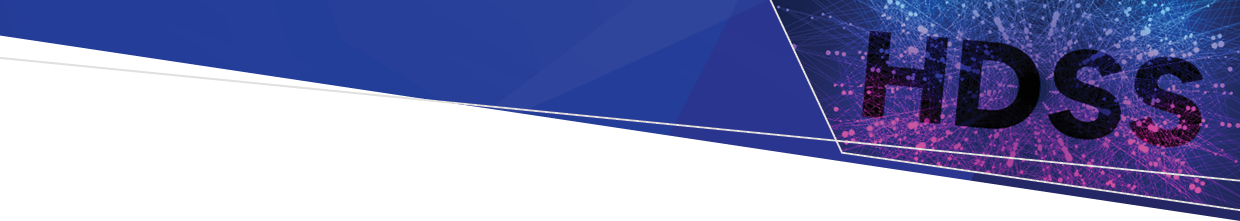 ContentsGlobal updates	2255.1	Circulars	2255.2	Annual changes to data collections for 2022-23	2255.3	Transport Accident Commission statements	2255.4	Update on WorkSafe billing	2Agency Information Management System (AIMS)	2255.5	Daily Capacity and Occupancy Register changes effective 28 January 2022	2255.6	COVID19 Vaccination Status – Health Service Workforce	3Elective Surgery Information System (ESIS)	3255.7	Reminder – Clinical Registration Date	3255.8	Data must be complete and correct by the clean date	3255.9	Reminder to reconcile your data	4Victorian Admitted Episodes Dataset (VAED)	4255.10	Prioritising clinical coding of COVID-19 related episodes	4Victorian Integrated Non-Admitted Health Minimum Dataset (VINAH)	4255.11	VINAH processing delay	4255.12	AIMs vs VINAH reports	4255.13	Specification for Revisions amendment – Complex Care (FCP) home based ventilation	5255.14	Contact Campus Code end date	6255.15	Contact Provider code set amendments	6255.16	Episode Campus Code end date	6255.17	Organisation Identifier end date	7Global updatesCircularsThe Victorian hospital circulars website has been decommissioned.Private hospital circulars <https://www.health.gov.au/news/phi-circulars>Annual changes to data collections for 2022-23Specifications for revisions to AIMS, ESIS, VAED, VEMD and VINAH data collections for 2022–23 were published on the HDSS website by 31 December 2021. Documents can be found at  <https://www.health.vic.gov.au/data-reporting/annual-changes>.Health services are reminded to work with software vendors and internal stakeholders to ensure 2022-23 reporting obligations are met.Transport Accident Commission statementsTAC prices and fees have now been published, available at:TAC admitted billing <https://www.health.vic.gov.au/patient-fees-charges/transport-accident-commission-patients>TAC non-admitted billing rates <https://www.health.vic.gov.au/patient-fees-charges/non-admitted-patients>Update on WorkSafe billingThe rates of WorkSafe have not yet been published.While prices and rates are agreed, WorkSafe is not yet operationally prepared to accept billing from health services.  The department is waiting on advice from WorkSafe to publish and will notify health services once this occurs.For general enquiries, please contact ABF@health.vic.gov.au For enquires related to the TAC and WorkSafe statements please contact the HDSS helpdesk <HDSS.helpdesk@health.vic.gov.au> Agency Information Management System (AIMS)Daily Capacity and Occupancy Register changes effective 28 January 2022The move to Stage Three level of the COVID-19 streaming model (the Model) resulted in changes to the sites required to report to the Daily Capacity and Occupancy Register (DCOR) and the data reported to this collection.  The following changes were effective from 28 January 2022: Reinstate DCOR reporting for those private hospitals involved in providing services under the ModelExtending reporting of COVID19 specific beds to all public and private hospitals involved in providing services under the Model. The Guidelines for reporting DCOR are accessible at the HDSS website <https://www.health.vic.gov.au/data-reporting/communications>COVID19 Vaccination Status – Health Service WorkforceChanges were implemented to the COVID19 Vaccination Status – Health Service Workforce form in January 2022 to enable reporting of the number of active employees who are eligible for, and have had, a third (‘booster’) dose. Updated reporting guidelines are available at the HDSS website <https://www.health.vic.gov.au/data-reporting/communications>.To be eligible for a third (‘booster’) dose, staff must be fully vaccinated (with their second dose), so those reported as being eligible for, and having had, a third (‘booster’) dose must also be reported in the ‘fully vaccinated’ field.To reinforce this, explanatory words have been added to this webform, and a new validation will be shown if the value entered for the ‘third dose’ field is higher than the value entered for the ‘fully vaccinated’ field.Data for this report continues to be due by 11:00 am on Mondays, for the prior week. Elective Surgery Information System (ESIS)Reminder – Clinical Registration DateClinical Registration Date is the date of the clinical assessment at which it was agreed that surgery was required, and the relevant referral paperwork completed by the clinician.Changes to the Clinical Registration DateThe Clinical Registration Date may only be altered if a data entry error has occurred.Clinical Registration Date after admissionSites that use their booking system to schedule procedures for patients who are currently admitted, and who will receive the awaited procedure in the same admission should ensure that these episodes are not reported to ESIS as they are not within the scope of this data collection.If a waiting list episode is reported to ESIS in error, the health service must create a deletion record to delete the episode from the ESIS database.Data must be complete and correct by the clean dateThis is a reminder that ESIS data for the month must be complete and correct by the clean date (14th day of the following month, or the prior business day), as advised in the Policy and funding guidelines.Reminder to reconcile your dataRecent requests for manual changes to ESIS data indicate that some health services do not routinely reconcile data in their in-house system with data accepted in ESIS.On receipt of each ESIS submission a series of reports are returned to the health service via MFT Pickup folder. These reports provide health services with a range of valuable information including waiting list performance data and summaries regarding data validations. The reports are provided in two zip files containing the submission file name followed by ‘ODS’ and ‘Edits’. Operational Data Store (ODS) files are a snapshot summary of your health service’s ESIS data that has been successfully loaded into the ESIS database for the current financial year.Financial year consolidation: All errors for 2021-22 must be corrected and resubmitted before consolidation of the ESIS database on 24 August 2022. Following financial year consolidation, all episodes with a removal date reported prior to 1 July are purged from the processing database. No manual changes can be made to these episodes.Victorian Admitted Episodes Dataset (VAED)Prioritising clinical coding of COVID-19 related episodesThank you to the health services who were contacted and responded to the special request to prioritise the clinical coding of COVID-19 related episodes. This data is being used to undertake modelling analysis to assist in planning to meet system demand.Victorian Integrated Non-Admitted Health Minimum Dataset (VINAH)VINAH processing delayDue to the substantial number of VINAH files being received in the HealthCollect portal, there may be a longer than usual wait for a receipt of acknowledgment notification, and processing times may be longer than usual. Please be patient and do not resubmit VINAH files (as this compounds the problem).To assist in reducing delays associated with submission of high volumes of files, health services are requested to submit smaller dates ranges and a maximum of 100 files at a time. AIMs vs VINAH reportsHealth services are encouraged to review the reports that HDSS have made available on the HealthCollect portal.  Regular review of these reports can assist health services identify and address AIMS and VINAH dataset reporting variations.  If access to these reports is required please submit a request via the HealthCollect User Request Form on this page  <https://www.health.vic.gov.au/data-reporting/healthcollect>Specification for Revisions amendment – Complex Care (FCP) home based ventilation The following amendment to the Specification for Revisions to the VINAH dataset for 2022-23 (yellow highlighting) aims to clarify the requirement for reporting home based ventilation provided through the Complex Care (FCP) program.  Episode Program/StreamContact Campus Code end dateThe following changes have been made to the Contact Campus code set (Table identifier HL70115).Contact Provider code set amendmentsThe following changes have been made to the Contact Provider code set (Table identifier 990012).Episode Campus Code end dateThe following changes have been made to the Episode Campus code set (Table identifier HL70115).Organisation Identifier end dateThe following changes have been made to the Organisation Identifier code set (Table identifier HL70362).ContactsThe Data Collections unit manages several Victorian health data collections including:Victorian Admitted Episodes Dataset (VAED)Victorian Emergency Minimum Dataset (VEMD)Elective Surgery Information System (ESIS)Agency Information Management System (AIMS)Victorian Integrated Non-Admitted Health Minimum Dataset (VINAH)The HDSS Bulletin is produced at intervals to provide:answers to common questions recently directed to the HDSS help deskcommunication regarding the implementation of revisions to data collection specifications, including notification of amendments to specified data collection reference tablesfeedback on selected data quality studies undertakeninformation on upcoming eventsWebsiteHDSS website  <https://www2.health.vic.gov.au/hospitals-and-health-services/data-reporting/health-data-standards-systems>HDSS help desk Enquiries regarding data collections and requests for standard reconciliation reportsEmail HDSS help desk <HDSS.helpdesk@health.vic.gov.au>Other Victorian health data requestsVAHI Data Request Hub < https://vahi.freshdesk.com/support/home>Email HOSdata <Hosdata.frontdesk@vahi.vic.gov.au>HDSS BulletinIssue 255: 25 February 2022ESISDue All activity (registrations, removals, readiness, urgency, and scheduling events) for the first 15 days of the monthMust be submitted by 5.00pm on the third working day after the 15th of the reporting monthAll activity (registrations, removals, readiness, urgency, and scheduling events) for the remaining days of the month (16th and subsequent) Must be submitted by 5.00pm on the third working day of the following monthAll activity for the full month without errorsData must be complete and correct – that is, zero rejections, notifiables or corrections by the 14th day of the following month, or the prior business dayDefinitionThe program/stream to which the patient’s/client’s episode relates.Value domainEnumeratedTable identifier 	HL70069Code		DescriptorComplex Care Family Choice Program (FCP)52		Complex Care (FCP): On ventilation, dependent53		Complex Care (FCP): On ventilation, not dependent54		Complex Care (FCP) General Not on ventilation55		Complex Care (FCP) HARP56		Complex Care (FCP) PACSpecialist Clinics (Outpatients) (OP)408		Gender Services415		Adult Genetics416		Paediatric Genetics417		Familial Cancer Services418		Reproductive GeneticsReporting guideCodes 52-56 54Includes the Complex Care (FCP) Program/Streams.52 – Complex Care (FCP): On ventilation, dependentThis code should be used for patient/clients receiving home based ventilation who are ‘ventilator dependent’ and includes but is not limited to patient/clients who are on continuous ventilation.53 – Complex Care (FCP): On ventilation, not dependentThis code should be used for patient/clients receiving home based ventilation who are on non-invasive ventilation overnight.54 – Complex Care (FCP) GeneralThis code should be used for reporting contacts within the Complex Care (FCP) program.Includes general contacts with the FCP Clinical Nurse Consultant and other Complex Care (FCP) healthcare providers.Excludes Complex Care (FCP) HARP and Complex Care (FCP) PAC.55 – Complex Care (FCP) HARPExcludes HARP activity funded under the Health Independence Program (HIP).56 – Complex Care (FCP) PACExcludes PAC activity funded under the Health Independence Program (HIP).Code Descriptor Reportable Requirements Change 03301ACentral Grampians Palliative CareCease reporting as of 30/06/2022End date03541ALower Hume Palliative Care Cease reporting as of 30/06/2022End date06613APortland Palliative CareCease reporting as of 30/06/2022End date07230ASouth Gippsland Palliative CareCease reporting as of 30/06/2022End date06833AWGHG Community Palliative CareCease reporting as of 30/06/2022End dateCode Descriptor Reportable Requirements Change 2051A Barwon Health - Community Health - NorlaneReportable as of 01/07/2020 Add 1021A Bendigo Primary Care Clinic Reportable as of 01/07/2020 Add 1670A Bass Coast Health -Community Health - Cowes Cease reporting as of 30/06/2022 End date 1670C Bass Coast - Community Health - Phillip Island Health Hub Reportable as of 01/07/2020 Add 1670D Grantville Transaction Centre Reportable as of 01/07/2020 Add 1670E Corinella and District Community Centre Reportable as of 01/07/2020 AddCode Descriptor Reportable Requirements Change 03301ACentral Grampians Palliative CareCease reporting as of 30/06/2022End date03541ALower Hume Palliative Care Cease reporting as of 30/06/2022End date06613APortland Palliative CareCease reporting as of 30/06/2022End date07230ASouth Gippsland Palliative CareCease reporting as of 30/06/2022End date06833AWGHG Community Palliative CareCease reporting as of 30/06/2022End dateCode Descriptor Reportable Requirements Change BPCBenalla Palliative CareCease reporting as of 30/06/2022End dateCGPCCentral Grampians Palliative CareCease reporting as of 30/06/2022End dateLHPCLower Hume Palliative CareCease reporting as of 30/06/2022End dateMRPCMacedon Ranges Palliative CareCease reporting as of 30/06/2022End dateMPCMoira Palliative CareCease reporting as of 30/06/2022 End date PPCPortland Palliative CareCease reporting as of 30/06/2022End dateSGPCSouth Gippsland Palliative Care Cease reporting as of 30/06/2022End dateWCPCWestern Gippsland Healthcare Group Palliative CareCease reporting as of 30/06/2022End dateTo receive this publication in another format email HDSS help desk <HDSS.helpdesk@health.vic.gov.au>.Authorised and published by the Victorian Government, 1 Treasury Place, Melbourne.© State of Victoria, Australia, Department of Health, February 2022.Available at HDSS Bulletins < https://www2.health.vic.gov.au/hospitals-and-health-services/data-reporting/health-data-standards-systems/hdss-communications >